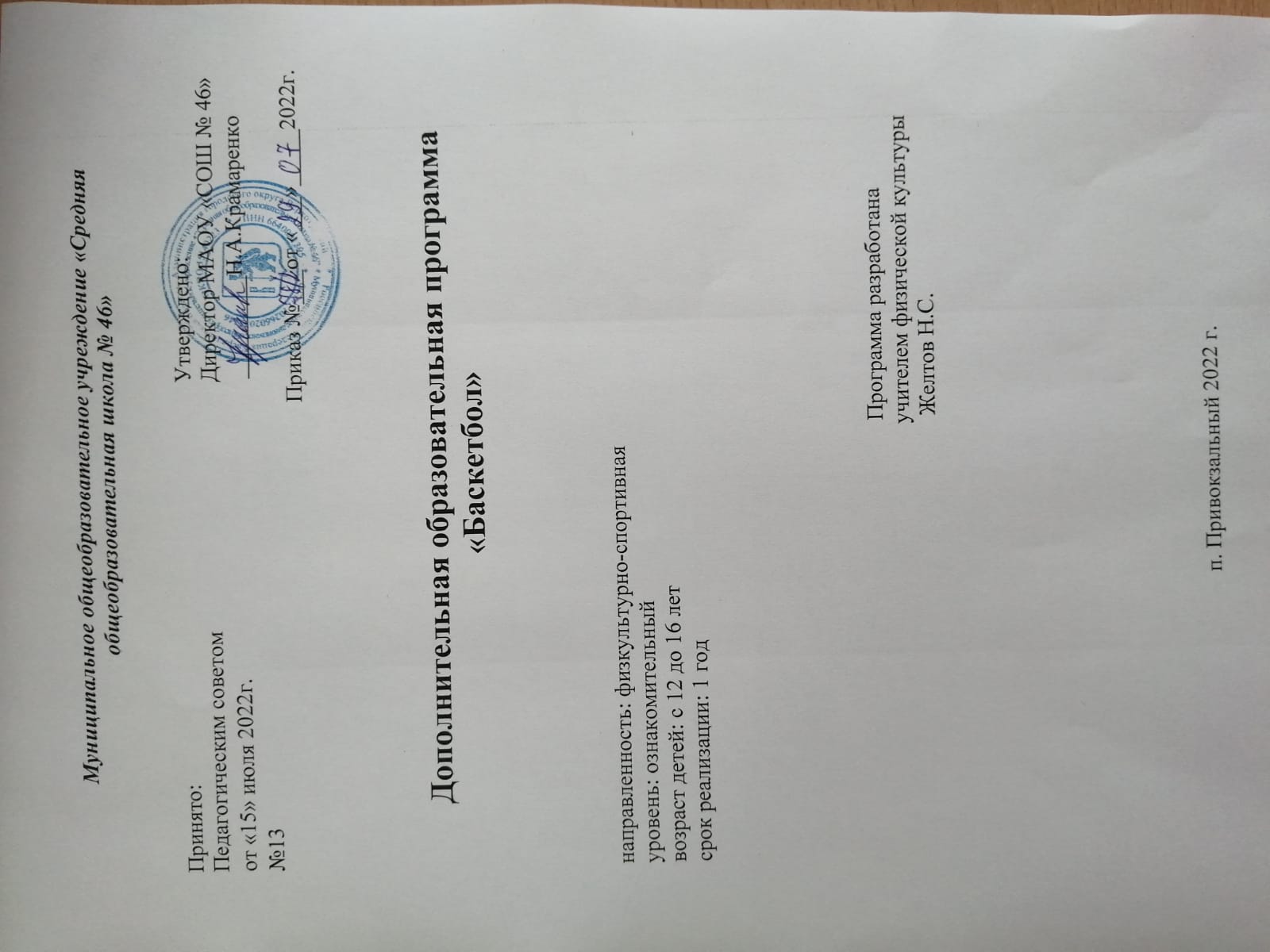 ПОЯСНИТЕЛЬНАЯ ЗАПИСКАДополнительная общеобразовательная программа «Баскетбол» (далее – Программа) физкультурно-спортивной направленности, призвана обеспечить направление дополнительного физкультурного образования обучающихся общеобразовательного учреждения с использованием способов двигательной деятельности из раздела «Баскетбол». В процессе овладения двигательной деятельностью вместе с общеобразовательной и общеразвивающей направленностью у обучающихся не только совершенствуются физические качества, но и активно развиваются сознание и мышление, творческие способности и самостоятельность.Основанием для проектирования и реализации данной общеразвивающей программы служит перечень следующих нормативных правовых актов и государственных программных документов: Федеральный закон «Об образовании в Российской Федерации» от 29.12.2012 N 273-ФЗ; Концепция развития дополнительного образования детей до 2030 года (утверждена распоряжением Правительства Российской Федерации от 31 марта 2022 г. N 678-р);Стратегия развития воспитания в РФ на период до 2025 года (распоряжение Правительства РФ от 29 мая 2015 г. № 996-р);Постановление Главного государственного санитарного врача РФ от 28 сентября 2020 г. № 28 «Об утверждении санитарных правил СП 2.4.3648-20 «Санитарно-эпидемиологические требования к организациям воспитания и обучения, отдыха и оздоровления детей и молодежи» (далее - СанПиН);Приказ Министерства труда и социальной защиты Российской Федерации от 05.05.2018 № 298 «Об утверждении профессионального стандарта «Педагог дополнительного образования детей и взрослых»;Приказ Министерства просвещения Российской Федерации от 09.11.2018 г. № 196 «Об утверждении Порядка организации и осуществления образовательной деятельности по дополнительным общеобразовательным программам» (далее - Порядок);Приказ Министерства просвещения Российской Федерации от 30 сентября 2020 года № 533 «О внесении изменений в Порядок организации и осуществления образовательной деятельности по дополнительным общеобразовательным программам, утвержденный приказом Министерства просвещения Российской Федерации от 9 ноября 2018 г. № 196«;Приказ Министерства просвещения Российской Федерации от 03.09.2019 № 467 «Об утверждении Целевой модели развития региональных систем дополнительного образования детей»;Приказ Министерства общего и профессионального образования Свердловской области от 30.03.2018 г. № 162-Д «Об утверждении Концепции развития образования на территории Свердловской области на период до 2035 года».Актуальность и особенность ПрограммыФизкультурно-спортивной деятельности отводится особая роль в решении проблемы социальной адаптации обучающихся. Спорт, в частности на уроках в школе и в системе дополнительного образования включает обучающихся во множество социальных отношений со сверстниками, создает возможность формирования запаса социально одобренных моделей поведения в образовательной среде.Большое место во всестороннем физическом развитии школьников занимают спортивные упражнения, подвижные игры с мячом. Баскетбол занимает среди других видов спортивной деятельности одно из приоритетных мест в физическом воспитании обучающихся благодаря своей воспитательной, оздоровительной, образовательной направленности. Исследования, проведенные в последние годы, убедительно показали его большое значение, как здоровье формирующего фактора, обеспечивающего эффективное развитие основных двигательных и координационных способностей, доступные формы реализации физической активности, индивидуально приемлемой для каждого человека. В связи с этим важно и необходимо целенаправленное и интенсивное освоение баскетбола обучающимися, актуализированного в здоровом стиле и жизни и в создании условий для профессионального самоопределения.Баскетбол является одним из ведущих видов спорта в организации дополнительного образования в общеобразовательном учреждении. В осуществлении такой работы необходимо ориентироваться на единство всех форм системы физического воспитания обучающихся: урок физической культуры, мероприятия в режиме учебного дня, спортивные соревнования, физкультурные праздники.У баскетбола есть ещё одно ценное качество – он универсален. Так, систематические занятия баскетболом оказывают на организм обучающихся всестороннее развитие, повышают общий уровень двигательной активности, совершенствуют функциональную деятельность организма, обеспечивая правильное физическое развитие.Баскетбол – это командный вид спорта. Участие в соревнованиях помогает юным баскетболистам совершенствоваться в мастерстве. Однако реализация физических качеств должна осуществляться в зависимости от возрастных особенностей. Это положение непосредственно связано с индивидуализацией подготовки юных игроков. В баскетболе индивидуализация осуществляется по нескольким критериям: по возрасту, полу, игровому амплуа, антропометрическим признакам, биологическому созреванию.Актуальность Программы для современных детей, ведущих малоподвижный образ жизни, заключается в том, что происходит вовлечение их в различные секции, в условиях агрессивной информационной среды формируется позитивная психология общения и коллективное взаимодействие, повышается самооценка.Программа является педагогически целесообразной, так как направлена не только на получение детьми образовательных знаний, умений и навыков по баскетболу, а обеспечивает организацию содержательного досуга, укрепление здоровья, удовлетворение потребности детей в активных формах познавательной деятельности и двигательной активности.В играх и действиях с мячом совершенствуются навыки большинства основных движений. Игры с мячом – это своеобразная комплексная гимнастика. В ходе их обучающиеся упражняются не только в бросании и ловле мяча, забрасывании его в корзину, метании на дальность и в цель, но также в ходьбе, беге, прыжках. Выполняются эти движения в постоянно изменяющейся обстановке. Это способствует формированию у обучающихся умений самостоятельно применять движения в зависимости от условий игры.Упражнения и игры с мячом при соответствующей организации их проведения благоприятно влияют на работоспособность ребенка. Упражнения с мячами различного веса и диаметра развивают не только крупные, но и мелкие мышцы обеих рук, увеличивают подвижность суставов пальцев и кистей. При ловле и бросании мяча ребенок действует обеими руками. Это способствует гармоничному развитию центральной нервной системы и всего организма.Цель и задачи Цель: расширение арсенала двигательных умений и навыков обучающихся на основе их интересов и склонностей, формирование потребности в здоровом образе жизни; гармоничное развитие личности.Задачи Программы:Обучающиерасширение двигательного опыта за счет овладения двигательными действиями из раздела «баскетбол» и использование их в качестве средств укрепления здоровья и формирования основ индивидуального здорового образа жизни;обучение техническим и тактическим приёмам баскетбола;обучение правильному регулированию своей физической нагрузки;формирование умений в организации и судействе спортивной игры «баскетбол»;овладение знаниями, умениями и навыками, необходимыми для участия в соревнованиях по баскетболу.Развивающиеразвитие	координации движений и основных	физических качеств;содействие развитию познавательных качеств личности;развитие таких качеств,	как внимание, быстрота, реакция, быстрота мышления, выносливость, сила, гибкость, ловкость.Воспитательныевоспитание устойчивого интереса и любви к занятиям спортом, в частности баскетболом, формирование у обучающихся навыков ответственного отношения к своему здоровью и здорового образа жизни;воспитание у обучающихся трудолюбия, упорства в достижении желаемых результатов, чувства товарищества, дисциплинированности, настойчивости и упорства, решительности и смелости, инициативности и самостоятельности, выдержки и самообладания.Возраст обучающихся по программеАдресатом дополнительной общеразвивающей программы «Баскетбол» является возрастная категория обучающихся 12-16 лет.Механизм и срок реализации программы        Срок реализации программы – 1 год. Общее количество учебных часов, запланированных на весь период обучения: 72 часа.      Количественный состав: ожидаемое минимальное число детей, обучающееся в одной группе -10; ожидаемое максимальное число детей, обучающееся в одной группе-15.     Набор на обучение по программе производится  на основании заявления и медицинского заключения.      Форма и режим занятий: В группах осуществляется физкультурно- оздоровительная и воспитательная работа, направленная на разностороннюю физическую подготовку преимущественно оздоровительной направленности и овладение основами техники баскетбола. Занятия проводятся 2 раза в неделю продолжительностью 1 час.      Программа и план обучения свободно варьируются в рамках возрастных категорий и физической подготовленности обучающихся. Важнейшее требование к занятиям – дифференцированный подход к занимающимся, учитывая их состояние здоровья, физическое развитие, двигательную подготовленность, а также знание навыков для самостоятельных занятий.Форма организации детей на занятии: групповая с организацией индивидуальных форм работы внутри группы, в парах, подгрупповая. Работа по Программе предполагает проведение игр, спортивных конкурсов и состязаний на площадках и в спортивном зале,Форма проведения занятий: практическое, комбинированное, соревновательное.Ведущими методами обучения, рекомендуемыми данной программой являются:словесные методы, создающие у учащихся предварительное представление об изучаемом движении. Для этой цели рекомендуется использовать объяснение, рассказ, замечания; команды, распоряжения, указания, подсчет и т.д.наглядные методы – применяются главным образом в виде показа упражнений, учебных наглядных пособий, видеофильмов. Эти методы помогают создать у учащихся конкретные представления об изучаемых действиях;практические методы: метод упражнений, игровой метод, соревновательный. Главным является метод упражнений, который предусматривает многократное повторение движений. Разучивание упражнений осуществляется двумя способами - в целом и по частям; игровой и соревновательный методы применяются после того, как у учащихся образовались некоторые навыки игры.Учебный (тематический) план.Содержание учебного (тематического) плана.Теоретическая подготовкаИстория развития баскетбола в мире и в нашей стране. Достижения баскетбола в мире и в нашей стране. Достижения баскетболистов России на мировой арене. Количество занимающихся в стране и мире. Спортивные сооружения для занятий баскетболом и их состояние. Итоги и анализВыступлений сборных национальных, молодёжных и юниорских команд баскетболистов на соревнованиях.Общая характеристика сторон подготовки спортсмена. Понятие о процессе спортивной подготовки. Взаимосвязь соревнований, тренировки и восстановления. Формы организации спортивной тренировки. Основные средства спортивной тренировки. Методы спортивной тренировки. Специализация и индивидуализация в спортивной тренировке. Использование технических средств и тренажерных устройств. Общая характеристика спортивной тренировки юных спортсменов. Самостоятельные занятия: утренняя гимнастика, индивидуальные занятия по совершенствованию физических качеств и техники движений. Физические качества. Виды силовых способностей: собственно силовые, скоростно- силовые. Методика воспитания силовых способностей. Понятие быстроты, формы ее проявления. Методы воспитания быстроты движений. Гибкость и ее развитие. Понятие о ловкости как комплексной способности к освоению техники движений. Виды проявления ловкости. Методика воспитания ловкости. Понятие выносливости. Виды и показатели выносливости.Физическая подготовка баскетболиста. Понятие об утомлении и переутомлении. Причины утомления. Субъективные и объективные признаки утомления. Переутомление. Перенапряжение. Восстановительные мероприятия в спорте. Проведение восстановительных мероприятий в спорте. Проведение восстановительных мероприятий после напряжённых тренировочных нагрузок. Активный отдых. Самомассаж. Спортивный массаж. Баня.Физическая подготовка - процесс, направленный на развитие физических способностей и возможностей органов и систем организма спортсмена, высокий уровень развития которых обеспечивает благоприятные условия для успешного овладения навыками игры и эффективной соревновательной деятельности. Физическая подготовка в баскетболе складывается из двух видов - общей и специальной физической подготовки. Между ними существует тесная связь. Общая физическая подготовка - процесс разностороннего воспитания физических способностей и повышения уровня общей работоспособности организма спортсмена.Техническая подготовка баскетболиста. Техника - система движений, сходных по структуре и направленных на решение примерно одной и той же игровой задачи. Разнообразие условий, в которых применяется тот или иной приём, стимулирует формирование и совершенствование способов его выполнения. Техника баскетбола - совокупность приемов, способов и их разновидностей, позволяющихнаиболее успешно решать конкретные задачи. Основа техники баскетболиста- передвижение. Передвижение баскетболиста по площадке являются частью целостной системы действий, направленной на решение атакующих задач и формируемой в ходе реализации конкретных игровых положений.Тактическая подготовка баскетболиста. Основные сведения о технике игры, о ее значении для роста спортивного мастерства. Средства и методы технической подготовки. Классификация приемов техники игры. Анализ техники изучаемых приемов игры. Методические приемы и средства обучения технике игры. О соединении технической и физической подготовки. Разнообразие технических приемов, показатели надежности техники, вариативность. Просмотр видеозаписей игр.Тактика командной игры - индивидуальные и коллективные способы и формы действий игроков, творчески осуществляемых в конкретных условиях спортивных соревнований и направленных на достижение наивысших результатов. Зависимость тактики от технической оснащенности команды, ее работоспособности, психологической подготовки и психологической устойчивости игроков, умения распределять силы и создавать менее выгодные условия для действий противников и др.Основные черты тактики, характеризующейся простотой и целесообразностью действий:быстрота атакующих действий, требующих хорошей подготовки, ориентировки и умения взаимодействовать с партнерами;быстрота комбинационного стиля игры, основанная на использовании совершенной индивидуальной техники;преимущественное применение малоходовых комбинаций с короткими взаимодействиями двух-трех человек, направленными на быстрое создание условий для атаки или обороны;активные формы ведения игры в защите.Психологическая подготовка баскетболиста.Психологическая подготовка юных спортсменов состоит из общепсихологической подготовки (круглогодичной), психологической подготовки к соревнованиям и управления нервно-психическим восстановлением.Общая психологическая подготовка предусматривает формирование личности спортсмена и межличностных отношений, развитие спортивного интеллекта, специализированных психических функций и психомоторных качеств.Средства и методы психолого-педагогических воздействий должны включаться во все этапы и периоды круглогодичной подготовки. Вкруглогодичном цикле подготовки должен быть сделан следующий акцент при распределении объектов психолого-педагогических воздействий: в подготовительном периоде подготовки выделяются средства и методы психолого-педагогических воздействий, связанные с морально- психологическим просвещением спортсменов, развитием их спортивного интеллекта, развитием волевых качеств и специализированного восприятия; в соревновательном периоде подготовки упор делается на совершенствовании эмоциональной устойчивости, свойств внимания, достижения специальной психической готовности к выступлению и мобилизационной готовности к состязаниям; в переходном периоде преимущественно используются средства и методы нервно-психического восстановления организма.В течение всех периодов подготовки применяются методы, способствующие совершенствованию моральных черт характера спортсмена, и приемы психической регуляции.Основное содержание психологической подготовки юных баскетболистов:формирование определенных личных свойств, способствующих достижению максимально высокого результата в соревновании (морально- нравственных качеств, волевых качеств, обеспечивающих переносимость высоких тренировочных и соревновательных нагрузок, способность к самосовершенствованию и самоконтролю);формирование мотивации занятий баскетболом, которая позволит сохранить заинтересованность в постоянном совершенствовании и активное творческое отношение к тренировочному процессу на протяжении длительного времени.Зависимость успеха в соревновании от восприятия, представления, внимания (и таких его параметров, как объем, концентрация, распределение, переключение), оперативной памяти, мышления.Формирование в процессе занятий спортом нравственных понятий, оценок, суждений. Воспитание чувства ответственности перед коллективом. Общая и специальная психологическая подготовка. Инициативность, самостоятельность и творческое отношение к занятиям.Регуляция уровня эмоционального возбуждения. Основные приёмы создания готовности к конкретному соревнованию.Соревновательная деятельность баскетболиста. Различные аспекты соревновательной деятельности обучающихся по Программе. Дается понимание того, что соревновательная деятельность, с одной стороны, является разделом подготовки, в котором развивается и закрепляется взаимодействие всех основных составляющих подготовленности занимающегося (технико-тактической, физической, теоретической,психологической и т.д.). С другой стороны, поскольку данная Программа предназначена для реализации в организациях дополнительного образования, она не предполагает выраженного акцента на соревновательную деятельность.Победа над соперником – основная цель соревновательной деятельности. Успешность выступления команды - интегральный показатель подготовленности игроков. Показатель включает в себя уровень развития их физических и морально-волевых качеств, технико-тактического мастерства и функционального	состояния.	Зависимость	результативности соревновательной деятельности баскетболистов от игровых функций: защитники, нападающие и центровые. Деятельность баскетболиста в игре - не совокупность действий, объединенных общей целью в единую динамическую систему.Организация и проведение соревнований по баскетболу. Спортивные соревнования, их планирование, организация и проведение. Значение спортивных соревнований для популяризации вида спорта. Спортивные соревнования как важнейшее средство роста спортивного мастерства. Правила соревнований по баскетболу. Способы проведения соревнований:Круговой способ проведения соревнований. При проведении соревнований этим способом все участники соревнований встречаются со всеми соперниками поочерёдно.Отборочно-круговой способ. При проведении соревнований этим способом команды разделяют вначале на предварительные группы, в которых каждая команда встречается со всеми соперниками данной группы.Способ прямого выбывания. В соревнованиях, проводимых этим способом, команда, проигравшая поединок, выбывает из дальнейших соревнований.Смешанный способ. Все команды предварительно участвуют в одном-двух турах, проводимых отборочно-круговым способом. Затем победители предварительных соревнований встречаются между собой по жеребьёвке способом прямого выбывания.Правила проведения соревнований.Размеры площадки. Игровая площадка представляет собой прямоугольник 28X15 м. Размеры измеряют по внутреннему краю линий, ограничивающих площадку. Центральный круг радиусом 1,8 м размечается в центре площадки.Команды. Каждая команда состоит из 10 игроков, один из которых является капитаном. В соревнованиях, где команде предстоитпровести более 5 матчей, число игроков может быть увеличено до 12. В игровое время на площадке могут находиться 5 игроков каждой команды.Правила судейства соревнований по баскетболу. Судейство соревнований. Судейская бригада: главный судья соревнований, судьи в поле, секретарь, хронометрист. Их роль в организации и проведении соревнований. Правила игры в баскетбол. Обязанности и права старшего судьи. Старший судья обязан проверить и одобрить все оборудование. Он выбирает официальные игровые часы и утверждает секундометриста. Старший судья не должен разрешать игрокам носить предметы, которые, по его мнению, могут представить опасность для других игроков. Старший судья подбрасывает мяч в центре при начале игры. Он решает, засчитать ли попадание в корзину, если мнения судей расходятся. Он принимает решения по вопросам, по которым секретарь и секундометрист не пришли к общему мнению.Окончание игры. Если возникают сомнения относительно точного определения времени окончания игры, старший судья должен немедленно проконсультироваться с секундометристом и секретарем, чтобы определить точное время, оставшееся до конца игры.Места занятий, оборудование и инвентарь для занятий баскетболом.Цель игры в баскетбол - овладение мячом и броски в корзину соперника, в то время как другая команда пытается помешать этому. Мяч считается заброшенным, если он попадает в корзину сверху и остается в ней или проходит через сетку. Корзина состоит из сплетенной из белого шнура сетки, не имеющей дна, которая прикрепляется к кольцу с внутренним диаметром45 сантиметров, изготовленному из металлического прута сечением 20 миллиметров. Сетка корзины изготовляется таким образом, чтобы мяч свободно проходил через нее. Кольцо подвешено на высоте 3, 05 метра от пола и плотно прикреплено к щиту в 30 сантиметрах от его нижнего края. Щиты обычно делаются из оргстекла или дерева и имеют размеры 1, 8 метра по горизонтали и 1, 2 метра по вертикали. Они устанавливаются вертикально на концах игровой площадки, параллельно лицевым линиям. Нижний край щита поднят над полом на 2, 75 метра. Щиты вынесены на 1, 2 метра в глубь площадки от середины лицевых линий. Поддерживающие конструкции находятся за пределами игрового поля. Площадка представляет собой прямоугольник с жесткой поверхностью длиной 26 и шириной 14 метров. Она размечается хорошо видимыми линиями шириной 5 сантиметров, которые не входят отдельно в размеры площадки. В баскетбол играют круглым мячом, изготовленным из кожи, резины, нейлона или другогосинтетического материала, покрывающего поверхность резиновой камеры. Окружность мяча 75 - 78 сантиметров, а вес 600 - 650 граммов, Он накачивается воздухом так, чтобы при ударе о жесткую поверхность с высоты 1, 8 метра мог отскочить вверх на 1, 2 - 1, 4 метра. Мяч в идеале должен быть ярко - оранжевого цвета с черными полосками.Техническая подготовка.Имитационные упражнения без мяча.Прыжок вверх-вперед толчком одной и приземлением на одну ногу.Передвижение приставными шагами правым (левым) боком:с разной скоростью;в одном и в разных направлениях.Передвижение правым – левым боком.Передвижение в стойке баскетболиста.Остановка прыжком после ускорения.Остановка в один шаг после ускорения.Остановка в два шага после ускорения.Повороты на месте.Повороты в движении.Имитация защитных действий против игрока нападения.Имитация действий атаки против игрока защиты.Ловля и передача мяча.Двумя руками от груди, стоя на месте.Двумя руками от груди с шагом вперед.Двумя руками от груди в движении.Передача одной рукой от плеча.Передача одной рукой с шагом вперед.То же после ведения мяча.Передача одной рукой с отскоком от пола.Передача двумя руками с отскоком от пола.Передача одной рукой снизу от пола.То же в движении.Ловля мяча после полуотскока.Ловля высоко летящего мяча.Ловля катящегося мяча, стоя на месте.Ловля катящегося мяча в движении.Ведение мяча.На месте.В движении шагом.В движении бегом.То же с изменением направления и скорости.То же с изменением высоты отскока.Правой и левой рукой поочередно на месте.Правой и левой рукой поочередно в движении.Перевод мяча с правой руки на левую и обратно, стоя на месте.Броски мяча.Одной рукой в баскетбольный щит с места.Двумя руками от груди в баскетбольный щит с места.Двумя руками от груди в баскетбольный щит после ведения и остановки.Двумя руками от груди в баскетбольную корзину с места.Двумя руками от груди в баскетбольную корзину после ведения.Одной рукой в баскетбольную корзину с места.Одной рукой в баскетбольную корзину после ведения.Одной рукой в баскетбольную корзину после двух шагов.В прыжке одной рукой с места.Штрафной.Двумя руками снизу в движении.Одной рукой в прыжке после ловли мяча в движении.В прыжке со средней дистанции.В прыжке с дальней дистанции.Вырывание мяча.Выбивание мяча.                Техника – основа спортивного мастерства. Передвижение по площадке в низкой стойке. Передача мяча, ведение, бросок. Целесообразность применения приемов в конкретной игровой обстановке. Выбор свободного места для получения мяча. Перемещение защитника, его расположение по отношению к щиту и противнику.Техника передвижений. Основная стойка баскетболиста. Бег с изменением направления и скорости. Передвижение приставными шагами (правым и левым боком, вперед и назад). Остановки во время бега: шагом, прыжком. Повороты на месте: вперед, назад. Сочетание передвижений, остановок, поворотов. Ловля двумя руками мяча, летящего навстречу и сбоку на уровне груди. Передача мяча двумя руками от груди после ловли и на месте, после ловли с остановкой, после поворота на месте. Ведение мяча правой, левой рукой и попеременно. Ведение с изменением направления. Броски мяча двумя руками, от груди с близкого расстояния, с места под углом к корзине, с отражением от щита. Техника защиты.Техника владения мячом. Стойка защитника: одна нога выставлена вперед, ноги расставлены на одной линии. Перемещение в стойке защитника вперед, в стороны, назад.Индивидуальные действия: умение выбрать место и открыться для получения мяча. Целесообразное применение техники передвижения: прыжков, остановок, поворотов. Командные действия: нападение по принципу выбора свободного места.Индивидуальные действия: умение выбрать место и держать игрока с мячом и без мяча.Техника нападения. Бег с изменением направления и скорости из различных исходных положений. Ловля мяча одной рукой на месте с поддержкой другой рукой. Ловля двумя руками мяча, летящего на уровне груди, низко и высоко– на месте и в движении (с выходом навстречу мячу). Передача мяча двумя руками от головы, одной от плеча, после ловли, на месте и двумя руками от груди после ловли в движении. Ведение мяча с изменением высоты отскока и направления. Броски мяча двумя руками от груди и от головы с близкого расстояния после ловли с остановкой и после ведения с остановкой.Техника защиты. Вырывание мяча рывком на себя. Выбивание мяча при ведении и броске. Перехват мяча.Характеристика основных приемов техники: перемещения, ловли, передач, ведения, бросков, поворотов. Понятие о тактике игры. Связь техники и тактики. Индивидуальные и групповые технические действия.Тактическая подготовка.Защитные действия при опеке игрока без мяча.Защитные действия при опеке игрока с мячом.Перехват мяча.Борьба за мяч после отскока от щита.Быстрый прорыв.Командные действия в защите.Командные действия в нападении.Игра в баскетбол с заданными тактическими действиями.Хорошо подготовленные игроки, владеющие современной техникой, не всегда могут победить противников. Успех в достижении победы определяется умением вести борьбу на спортивном поле, правильно используя технику и свои физические возможности. Для этого необходима тактическая подготовка, позволяющая предвидеть пути борьбы с противником и наиболее эффективное использование средств.Тактическая подготовка предусматривает овладение тактикой индивидуальных, групповых и командных действий. Командные действия воплощаются в единый план посредством системы игры. В основе её лежит определённый принцип, позволяющий организовать усилия всех игроков. Общий план решается групповыми взаимодействиями, а в каждом конкретном случае - индивидуальными действиями (отдельными игроками).Избранная система не лишает игроков творческой активности, а направляет её, определяет характер действий в соответствии с общим планом. Успех нападения и защиты возможен только в том случае, если команда организует свои действия в соответствии с уровнем технической и физической подготовленности.Разнообразная тактика современной игры позволяет, при соответствующей подготовке игроков, вести борьбу гибко, изменяя её формы и характер.Тактическая подготовка юных баскетболистов включает:развитие способности оценивать изменяющуюся ситуацию, ориентироваться в ней и быстро применять любой технический приём или игровое действие;овладение вариантами взаимодействий двух и трёх игроков, характерными для тактических систем игры;овладение тактическими комбинациями в определённые моменты игры (начало игры с центра). Введение мяча в игру (из-за боковой и лицевой линии);освоение системы игры и типичных для них комбинаций;умение переключаться с одной системы игры на другую.Тактические действия делятся на командные действия в нападении и в защите.Тактика нападенияКоманда, овладевшая мячом, становится нападающей. Нападение - это основная функция команды в игре. С помощью атакующих действий команда овладевает инициативой и заставляет соперника принять выгодный ей тактический план. Главная цель нападающей команды - забросить мяч в кольцо соперников. Чтобы добиться этого за 24 сек., необходимо использовать организованные, заранее продуманные и хорошо подготовленные тактические ходы, рассчитанные на приближение мяча к щиту соперника, создание благоприятных условий для завершающей атаки, на непосредственное проведение этой атаки и обеспечение возможности борьбы за отскок.Тактика нападения даёт возможность команде в зависимости от конкретного соперника и в различные моменты состязания выбирать и использовать наиболее целесообразные средства, способы, формы ведения планомерной атаки.По своему характеру все действия нападения подразделяют на индивидуальные и коллективные.Индивидуальные действия подразделяются на действия игрока без мяча и действия игрока с мячом. В свою очередь действия игрока без мяча делятся на выход для получения мяча и выход для отвлечения мяча. А действия игрока с мячом - на розыгрыш мяча и атаки корзины.В соответствии с классификацией тактики коллективные действия подразделяются на групповые и командные.Групповые действия включают:взаимодействия двух и взаимодействия трех игроков;взаимодействия	двух	игроков	-	передай	мяч	и	выходи,	заслон, наведение, пересечение;взаимодействие трёх игроков - треугольник, тройка, малая восьмёрка, скрестный выход, сдвоенный заслон, наведение на двух игроков.Командные действия делятся на стремительное и позиционное нападение. Стремительное нападение - это система быстрого прорыва и система эшелонированного прорыва.Позиционное нападение - это система нападения через центрового (1-2- 3-х) и система нападения без центрового.Тактика защиты.Тактические действия в защите подразделяются на индивидуальные, групповые и командные действия.Индивидуальные действия предполагают:своевременное переключение от нападения к защите;противодействия игроку без мяча, стремящемуся получить мяч, а также игроку с мячом и его попыткам передать, вести или бросить мяч в корзину;борьба заслоном (выход на вершину заслона, проскальзывание, обход);выбор места и способа единоборства защитника;ситуации: 1 защитник - 2 нападающих; 1 защитник - 3 нападающих, и т.д.Групповые действия это:согласованные действия 2-3-4-х игроков команды, в перемещениях по всей площадке или на своей стороне;подстраховка;«ловушки»;смена игроков;ситуации: 2 защитника - 3 нападающих; 3 защитника - 4 нападающих; 4 защитника - 5 нападающих;взаимодействие двух игроков (подстраховка, переключение, проскальзывание, групповой отбор мяча);взаимодействие трёх игроков (против тройки, против малой восьмёрки, против скрестного выхода, против сдвоенного заслона, против наведения на двух).Командные действия делятся на концентрированную и рассредоточенную защиту. Концентрированная защита включает:систему личной защиты;систему зонной защиты;систему смешанной защиты.    -Рассредоточенная защита включает:систему личного прессинга;         -систему зонного прессинга;систему смешанной защиты.Физическая подготовкаОбщая физическая подготовка.Общеразвивающие упражнения: элементарные, с весом собственного веса, с партнером, с предметами (набивными мячами, фитболами, гимнастическими палками, обручами, с мячами различного диаметра, скакалками), на снарядах (перекладина, опорный прыжок, стенка, скамейка, канат).Подвижные игры.Эстафеты.Полосы препятствий.Акробатические упражнения (кувырки, стойки, перевороты, перекаты).Специальная физическая подготовка.Упражнения для развития быстроты движений баскетболиста.Упражнения для развития специальной выносливости баскетболиста.Упражнения для развития скоростно-силовых качеств баскетболиста.Упражнения для развития ловкости баскетболиста.В разделе «Общая физическая подготовка» даны упражнения, которые способствуют формированию общей культуры движений, развивают определенные двигательные качества.В зависимости от возраста учащихся этот раздел неодинаково представлен в программе. Так постепенно по мере овладения учащимися школой движений и формирования определенных двигательных навыков и умений, доля общеразвивающих упражнений должна снижаться. В 10-13 лет– до 50%, 14-15 лет – 40%, в 16-17 лет – 30%. В то же время значительно возрастает доля специальных упражнений.В разделе «Специальная физическая подготовка» представлен материал по баскетболу, способствующий обучению детей техническим и тактическим приемам. Техническая подготовка, понятие о спортивной технике. Взаимосвязь технической, тактической, физической подготовки баскетболистов. Классификация и терминология технических приемов. Тактическая подготовка, понятие о стратегии, тактике и стиле игры. Характеристика и анализ тактических вариантов игры. Тактика отдельных игроков (защитников, нападающих).                Уже с 12 летнего возраста обучающиеся должны принимать участие в различных    соревнованиях по баскетболу, разбираясь и хорошо зная правила соревнований.Одним из приемов обучения является выделение и разучивание основы технического приема или тактического действия. Этой основой может быть часть приема из его двигательного состава, а также одна из его биомеханических характеристик. Например, во время обучения передаче двумя руками от груди наиболее важным элементом, основой является положение мяча в кистях, способ держания мяча перед выполнением передачи. От этого зависит «выстреливающие» движение передачи. Целесообразно именно это положение изучать в первую очередь, на нем концентрировать внимание учеников.Другие части передачи такие, как приведение мяча в исходное положение, согласование движений ног и рук можно разучивать на следующих этапах обучения в зависимости от времени, отведенного на обучение этому элементу.В обучении броску с места в качестве основы могут быть выделены исходные положения ног, руки с мячом, а также направление движения вверх, что определяет траекторию броска. На следующих этапах можно разучивать согласование отдельных частей движения и т.д. В каждом случае как основа может выделяться или положение частей тела в пространстве, или их согласование, или динамика отдельных частей движения.В тактических действиях в качестве основы могут выделяться приемы, действия, которые определяют успешность всего тактического действия. Выделяемые в качестве основы части приема, характеристики или приемы в тактических действиях можно объединить понятием «базовый элемент».«Базовый элемент» должен быть той, безусловно, необходимой частью движения, без правильного выполнения которой невозможно решить двигательную задачу, выполнить технический прием или тактическое движение. Он должен также служить основой для совершенствования деталей техники и тактики. Базовые элементы можно разучивать на уроке, а детали совершенствовать во внеурочных формах: в секционных занятиях, в домашних заданиях.Простые упражнения баскетболистов можно сочетать с акробатическими упражнениями и всевозможными прыжками. Поэтому в системе подготовки баскетболиста должны найти место эти упражнения.Участие в соревнованиях по баскетболуТренировочные игры 1 на 1, 3 на 3, 5 на 5. Ознакомление с командным планом соревнований, с положением о соревнованиях. Судейство соревнований. Судейская бригада: главный судья соревнований, судьи в поле, секретарь, хронометрист. Их роль в организации и проведении соревнований.Участие и проведение спортивных соревнований, товарищеских игр.Планируемые результатыПо итогам обучения по Программе обучающиеся:будут знать:правила техники безопасности;правила игры;терминологию баскетбола.будут уметь:выполнять передачу, ведение, бросок мяча в корзину;анализировать и оценивать игровую ситуацию;обладать тактикой нападения и защиты;будут иметь навыки:владеть техникой точной передачи мяча партнеру, точного броска в корзину, различных видов ведения мяча;применять индивидуальный план действий как в нападении, так и в защите;самостоятельно применять все виды перемещения как с мячом, так и без мяча.Формы подведения итогов реализации ПрограммыПрограмма предусматривает входящую, промежуточную и итоговую аттестацию результатов обучения детей.В начале года проводится входное тестирование. Входной контроль (предварительная аттестация) – это оценка исходного уровня умений обучающихся перед началом образовательного процесса.Промежуточная аттестация проводится в виде текущего контроля в течение всего учебного года. Она предусматривает 1 раз в полгода зачетное занятие по общей и специальной физической подготовке при выполнении контрольных упражнений.Итоговая аттестация проводится в конце второго года обучения и предполагает зачет в форме контрольной игры в баскетбол. Итоговый контроль проводится с целью определения степени достижения результатов обучения и получения сведений для совершенствования Программы и методов обучения.Контрольные игры проводятся регулярно в учебных целях как более высокая ступень учебных игр с заданиями. Кроме того, контрольные игры незаменимы при подготовке к соревнованиям.Календарные игры применяются с целью использования в соревновательных условиях изученных технических приемов и тактических действий.Контрольные тесты (требования к обучающимся)Методическое обеспечение занятийДля повышения интереса обучающихся к занятиям баскетболом, решения развивающих и воспитательных задач рекомендуется применять разнообразные формы и методы проведения этих занятий.Словесные методы создают у учащихся предварительные представления об изучаемом движении. Для этой цели учитель использует объяснение, рассказ, замечание, команды, указания.Наглядные методы применяются главным образом в виде показа упражнения, наглядных пособий, видеофильмов. Эти методы помогают создать у учеников конкретные представления об изучаемых действиях.Практические методы:метод упражнений;игровой;соревновательный,круговой тренировки.Главным из них является метод упражнений, который предусматривает многократные повторения движений. Разучивание упражнений осуществляется двумя методами: в целом, по частям.Игровой и соревновательный методы применяются после того, как у учащихся сформировались некоторые навыки игры.Метод круговой тренировки предусматривает выполнение заданий на специально подготовленных местах (станциях). Упражнения подбираются с учетом технических и физических способностей занимающихся.Для реализации Программы необходимы материально-техническое, информационное и кадровое обеспечение.Материально-техническое обеспечение:спортивный зал для занятий баскетболом;спортивный инвентарь (кольца для баскетбола, конструкции баскетбольные, мячи баскетбольные, сетки баскетбольные, стойки, маты, скакалки, гимнастические скамейки);обучающимся на занятиях необходимо находиться в спортивной форме и обуви (костюмы спортивные тренировочные, кроссовки для баскетбола, футболки, майки, шорты).Информационное обеспечение:использование интернет ресурса;работа с сайтом образовательной организации (страница о секции баскетбола, результаты тестирований, соревнований, работа с родителями, фото- и видеоматериалы, и прочее).Кадровое обеспечениеКадровые: программа рассчитана на преподавателя, владеющего знаниями по педагогике, психологии и методикой проведения занятий.Список литературыНормативные документы: 1. Федеральный закон от 24.07.1998 № 124-ФЗ «Об основных гарантиях прав ребёнка в РФ»; 2. Федеральный закон от 29.12.2012 N 273-ФЗ «Об образовании в Российской Федерации»; 3. Распоряжение Правительства РФ от 31.03.2022 №678-р «Об утверждении Концепции развития дополнительного образования детей до 2030 года»; 4. Распоряжение Правительства РФ от 29.05.2015 N 996-р «Об утверждении Стратегии развития воспитания в Российской Федерации на период до 2025 года»; 5. Приказ Министерства Просвещения России от 09.11.2018 г. № 196 «Об утверждении Порядка организации и осуществления образовательной деятельности по дополнительным общеобразовательным программам»; 6. Приказ Министерства Просвещения Российской Федерации от 03.09.2019 г. №467 «Об утверждении Целевой модели развития региональных систем дополнительного образования детей»; 7. Приказ Министерства труда и социальной защиты Российской Федерации от 05.05.2018 г. № 298н «Об утверждении профессионального стандарта «Педагог дополнительного образования детей и взрослых»; 8. Постановление Главного государственного санитарного врача РФ от 28.09.2020 г. № 28 «Об утверждении СанПиН 2.4.3648–20 «Санитарноэпидемиологические требования к организациям воспитания и обучения, отдыха и оздоровления детей и молодежи»; 9. Письмо Министерства образования и науки РФ от 18.11.2015г. № 09–3242 «О направлении Методических рекомендаций по проектированию дополнительных общеразвивающих программ (включая разноуровневые)»; 10. Распоряжение Правительства Свердловской области № 646-РП от 26.10.2018 «О создании в Свердловской области целевой модели развития региональной системы дополнительного образования детей.Для педагога:Баскетбол. Броски по кольцу: Мастера советуют. //Физкультура в школе – 1990. -№7с. 15-17.Баскетбол.	Учебник	для	ВУЗов	физической	культуры.	(Под	общей редакцией Ю.М. Портнова). Москва, 1997. – 476 с.Баскетбол: примерная программа спортивной подготовки для ДЮСШ, СДЮШОР. - М.: Советский спорт, 2007 г. и другие источники.4.Литвинов Е.Н. Виленский М.Я. Туркунов Б.И., Захаров Л.А. «Программа физического воспитания учащихся I-XI классов, основанная на одном виде спорта».Костикова Л.В. «Баскетбол», Москва «Физкультура и спорт» 2002 г.В.И.Лях, А.А.Зданевич. Комплексная программа физического воспитания учащихся 1-11 классов.В.И. Лях, М.Я. Виленский. ФГОС Физическая культура. Рабочая программа Предметная линия учебников 5-9 класс.Официальный сайт окружной общественной организации «Федерация баскетбола Ханты-Мансийского автономного округа-Югры» sportscool- 1@mail.ru, (дата обращения: 27.08.2018).Селевко Г.К. Энциклопедия образовательных технологий, - М.: НИИ школьных технологий, 2006. – 816 с.Жуков М.Н. Подвижные игры: Учеб. для студ. пед. вузов. - М.: Издательский центр «Академия», 2000. - 160 с.Найминова Э. Спортивные игры на уроках физической культуры. Книга для учителя. – Ростов на Дону: Феникс, 2001. – 256 с.Би К., Нортон К. Упражнения в баскетболе. Пер. с англ. М., ФиС, 1999 г.Билл Гатмен и Том Финнеган «Всё о тренировке юного баскетболиста». Москва АСТ * Астрель 2007 г.Гатмен, Билл. Все о тренировке юного баскетболиста /Билл, Гатмен, Том Финнеган: АСТ, Астрель, 2006г. - 211, [13] с.: с илл.Гомельский Е.Я. Энциклопедия баскетбола Гранд Фаир 2002 г.Материал газеты «Спорт в школе» (2008 г.) «Баскетбольная секция в школе» Гомельский Е. Я.Методическое пособие Нестеровский Д.И. Баскетбол. Теория и методика обучения. Издательский центр «Академия», 2008 г.Методическое пособие для учителей физической культуры, руководителей спортивных секций, студентов физкультурных специальных вузов. Швайко Л.Г. Развёрнутые планы-конспекты по баскетболу в 5-8 классах. Минск 2008 г.Портных Ю.И., Лосин Б.Е., Кит Л.С., Луткова Н.В., Минина Л.Н.. Игры в тренировке баскетболистов: Учебно-методическое пособие. /СПб. ГУФК им. П.Ф.Лесгафта, 2008. - 62 с.Учебное пособие «Физическая подготовка баскетболистов», Яхонтов Е.Р., СПБ, 2007 г.;Учебно-методическое пособие «Игры в тренировке баскетболистов», Портных Ю.И., Лосин Б.Е., Кит Л.С. и др., 2008 г.;ПриложениеФИЗИЧЕСКАЯ ПОДГОТОВКА (УПРАЖНЕНИЯ)Обще подготовительные упражненияСтроевые упражнения. Шеренга, колонна, фланг, интервал, дистанция. Перестроения: в одну, две шеренги, в колонну по одному, по два. Сомкнутый и разомкнутый строй. Виды размыкания. Построение, выравнивание строя, расчет по строю, повороты на месте. Переход на ходьбу и бег, на шаг. Остановка. Изменение скорости движения строя.Упражнения для рук и плечевого пояса. Из различных исходных положений (в основной стойке, на коленях, сидя, лежа) — сгибание и разгибание рук, вращения, махи, отведение и приведение, рывки одновременно обеими руками и разновременно, то же во время ходьбы и бега.Упражнения для ног. Поднимание на носки; сгибание ног в тазобедренных суставах; приседания; отведения; приведения и махи ногой в переднем, заднем и боковом направлениях; выпады, пружинистые покачивания в выпаде; подскоки из различных исходных положений ног (вместе, на ширине плеч, одна впереди другой и т.п.); сгибание и разгибание ног в смешанных висах и упорах; прыжки.Упражнения для шеи и туловища. Наклоны, вращения, повороты головы; наклоны туловища, круговые вращения туловищем, повороты туловища, поднимание прямых и согнутых ног в положении лежа на спине; из положения лежа на спине переход в положение сидя; смешанные упоры в положении лицом и спиной вниз; угол из исходного положения лежа, сидя и в положении виса; различные сочетания этих движений.Упражнения для всех групп мышц. Могут выполняться с короткой и длинной скакалкой, гантелями, набивными мячами, мешочками с песком, резиновыми амортизаторами, палками, со штангой (для юношей).Упражнения для развития силы. Упражнения с преодолением собственного веса: подтягивание из виса, отжимание в упоре, приседания на одной и двух ногах. Преодоление веса и сопротивления партнера. Переноска и перекладывание груза. Лазанье по канату, шесту, лестнице. Перетягивание каната. Упражнения на гимнастической стенке. Упражнения со штангой: толчки, выпрыгивания, приседания. Упражнения с набивными мячами. Упражнения на тренажере типа «геркулес».Упражнения для развития быстроты. Повторный бег по дистанции от 30 до 100 м со старта и с ходу с максимальной скоростью. Бег понаклонной 10 плоскости вниз. Бег за лидером (велосипедист, более быстрый спортсмен). Бег с гандикапом с задачей догнать партнера. Выполнения общеразвивающих упражнений в максимальном темпе.Упражнения для развития гибкости. Общеразвивающие упражнения с широкой амплитудой движения. Упражнения с помощью партнера (пассивные наклоны, отведения ног, рук до предела, мост, шпагат). Упражнения с гимнастической палкой или сложенной вчетверо скакалкой: наклоны и повороты туловища с различными положениями предметов (вверх, вперед, вниз, за голову, на спину); перешагивание и перепрыгивание,«выкруты» и круги. Упражнения на гимнастической стенке, гимнастической скамейке.Упражнения для развития ловкости. Разнонаправленные движения рук и ног. Кувырки вперед, назад, в стороны с места, с разбега и с прыжка. Перевороты вперед, в стороны, назад. Стойки на голове, руках и лопатках. Прыжки опорные через козла, коня. Прыжки с подкидного мостика. Прыжки на батуте. Упражнения в равновесии на гимнастической скамейке, бревне; равновесие при катании на коньках, спусках на лыжах с гор. Жонглирование двумя-тремя теннисными мячами. Метание мячей в подвижную и неподвижную цель. Метание после кувырков, поворотов.Упражнения типа «полоса препятствий»: с перелезанием, пролезанием, перепрыгиванием, кувырками, с различными перемещениями, переноской нескольких предметов одновременно (четырех баскетбольных мячей), ловлей и метанием мячей. Игра в мини-футбол, в теннис большой и малый (настольный), в волейбол, в бадминтон.Упражнения для развития скоростно-силовых качеств. Прыжки в высоту через препятствия, планку, в длину с места, многократные прыжки с ноги на ногу, на двух ногах. Перепрыгивание предметов (скамеек, мячей и др.), «чехарда». Прыжки в глубину. Бег и прыжки по лестнице вверх и вниз. Бег по мелководью, по снегу, по песку, с отягощениями с предельной интенсивностью. Игры с отягощениями. Эстафеты, комбинированные с бегом, прыжками, метаниями. Метание гранаты, копья, диска, толкание ядра. Групповые упражнения с гимнастической скамейкой.Упражнения для развития общей выносливости. Бег равномерный и переменный на 500, 800, 1000 м. Кросс на дистанции для девушек до 3 км, для юношей до 5 км. Дозированный бег по пересеченной Местности от 3 мин до 1 ч (для разных возрастных групп). Плавание с учетом и без учета времени. Ходьба на лыжах с подъемами и спусками с гор, прохождение дистанции от 3 до 10 км на время. Спортивные игры на время: баскетбол, мини-футбол (для мальчиков и девочек). Марш-бросок.                   Специально-подготовительные упражненияУпражнения для развития быстроты движения и прыгучести. Ускорения, рывки на отрезках от 3 до 40 м из различных положений (сидя, стоя, лежа) лицом, боком и спиной вперед. Бег с максимальной частотой шагов на месте и 11 перемещаясь. Рывки по зрительно. воспринимаемым сигналам: вдогонку за партнером, в соревновании с партнером за овладение мячом, за летящим мячом с задачей поймать его. Бег за лидером без смены и со сменой направления (зигзагом, лицом и спиной вперед, челночный бег, с поворотом). Бег на короткие отрезки с прыжками в конце, середине, начале дистанции. Прыжки в глубину с последующим выпрыгиванием вверх (одиночные, сериями). Многократные прыжки с ноги на ногу (на дальность при определенном количестве прыжков; на количество прыжков при определенном отрезке от 10 до 50 м). Прыжки на одной ноге на месте и в движении без подтягивания и с подтягиванием бедра толчковой ноги. Прыжки в стороны (одиночные и сериями) на месте через «канавку» и продвигаясь вперед, назад. Бег и прыжки с отягощениями (пояс, манжеты на голенях, набивные мячи, гантели).Упражнения для развития качеств, необходимых для выполнения броска. Сгибание и разгибание рук в лучезапястных суставах, круговые движения кистями. Отталкивание от стены ладонями и пальцами одновременно и попеременно правой и левой рукой. Передвижение в упоре на руках по кругу (вправо и влево), носки ног на месте. Передвижение на руках в упоре лежа, ноги за голеностопные суставы удерживает партнер. Из упора лежа «подпрыгнуть», одновременно толкаясь руками и ногами, сделать хлопок руками. Упражнения для кистей рук с гантелями, булавами, кистевыми эспандерами, теннисными мячами (сжимание). Имитация броска с амортизатором (резиновым бинтом), гантелями. Поднимание и опускание, отведение и приведение рук с гантелями в положение лежа на спине на скамейке. Метание мячей различного веса и объема (теннисного, хоккейного, мужского и женского баскетбольного набивного мяча весом 1-5 кг) на точность, дальность, быстроту. Метание камней с отскоком от поверхности воды. Метание палок (игра в «городки»). Удары по летящему мячу (волейбольному и баскетбольному в прыжке, с места, с разбегу в стену, через волейбольную сетку, через веревочку на точность попадания в цель. Броски мячей через волейбольную сетку, через веревочку на точность попадания. Падение на руки вперед, в стороны с места и с прыжка. Бросок мяча в прыжке с разбега, толкаясь о гимнастическую скамейку. Бросок мяча в прыжке с подкидного мостика на точность попадания в мишени на полу и на стене, в ворота.           Упражнения для развития игровой ловкости. Подбрасывание и ловля мяча в ходьбе и беге, после поворота, кувырков, падения. Ловля мяча после кувырка с попаданием в цель. Метание теннисного и баскетбольного мяча во внезапно появившуюся цель. Броски мяча в стену (батут) с последующей ловлей. Ловля мяча от стены (батута) после поворота, приседа, прыжка, перехода в положение сидя. Прыжки вперед и вверх с подкидного мостика с выполнением различных действий с мячом и без мяча в фазе полета (сохранить вертикальное положение туловища). Ведение мяча с ударом о скамейку; ведение с ударами в пол, передвигаясь по скамейке, ведение с перепрыгиванием препятствий. Ведение одновременно правой и левой рукой двух мячей, со сменой рук. Ведение мяча с 12 одновременным выбиванием мяча у партнера. Комбинированные упражнения, состоящие из бега, прыжков, ловли, передачи, бросков, ведения с предельной интенсивностью. Бег с различной частотой шагов, аритмичный бег по разметкам с точной постановкой ступни (наступая на разметки, ставя ступни точно у линии). Эстафеты с прыжками, ловлей, передачей и бросками мяча. Перемещения партнеров в парах лицом друг к другу, сохраняя расстояние между ними 2-3 м.Упражнения для развития специальной выносливости. Многократные повторения упражнений в беге, прыжках, технико- тактических упражнениях с различной интенсивностью и различной продолжительностью работы и отдыха. Игры учебные с удлиненным временем, с заданным темпом перехода от защиты к нападению и обратно. Круговая тренировка (скоростно-силовая, специальная).№ п/пНазвание раздела(Виды спортивной подготовки)Общее количество часовВ том числеВ том числеФормы контроля№ п/пНазвание раздела(Виды спортивной подготовки)Общее количество часовТеорияПрактикаФормы контроля1.1.ТеоретическаяВ процессе занятийВ процессе занятийВ процессе занятий2.2. Техническая30822тестирование3.2.1. Имитационныеупражнения без мяча1046Игровая практика(игра)4.2.2.Ловля и передача мяча927Игровая практика(игра)5.2.3. Ведение мяча918Игровая практика(игра)6.2.4. Броски мяча211Игровая практика(игра)7.3.Тактическая2210128.3.1. Действия игрока взащите1367Игровая практика(игра)9.3.2. Действия игрока внападении945Игровая практика(игра)10.4.Физическая1651111.4.1. Общая подготовка124812.4.2. Специальная413зачетное занятие по общей и специальнойфизической подготовке13.5.Участие в соревнованиях по баскетболу3-3соревнование14.6.Итоговое тестирование1-1Всего:722349№ТестыКлассОценкаОценкаОценкаОценкаОценкаОценка№ТестыКласс«5»«5»«4»«4»«3»«3»№ТестыКлассМДМДМД1Ведение мяча с обводкой	стоек (через 3 м). Отрезок 15 м туда и обратно5-6101110,511,511121Ведение мяча с обводкой	стоек (через 3 м). Отрезок 15 м туда и обратно78,89,89,0109,310,31Ведение мяча с обводкой	стоек (через 3 м). Отрезок 15 м туда и обратно88,59,58,89,79,0101Ведение мяча с обводкой	стоек (через 3 м). Отрезок 15 м туда и обратно98,49,48,79,69,0102Челночный	бег 3х10м с ведением мяча (сек.)5-68,69,08,99,29,29,42Челночный	бег 3х10м с ведением мяча (сек.)78,38,68,58,88,89,02Челночный	бег 3х10м с ведением мяча (сек.)88,18,58,48,78,79,02Челночный	бег 3х10м с ведением мяча (сек.)98,08,48,38,68,69,03Штрафной бросок (из 10 бросков)5-65544333Штрафной бросок (из 10 бросков)75544333Штрафной бросок (из 10 бросков)86655443Штрафной бросок (из 10 бросков)96655444Бросок в кольцо после ведения мяча (из 10 попыток)5-65544334Бросок в кольцо после ведения мяча (из 10 попыток)76655444Бросок в кольцо после ведения мяча (из 10 попыток)87766554Бросок в кольцо после ведения мяча (из 10 попыток)98877665Броски мяча в стенку с 3м и ловля после отскока за 30 сек. (количество раз)5-61918181717165Броски мяча в стенку с 3м и ловля после отскока за 30 сек. (количество раз)72019191818175Броски мяча в стенку с 3м и ловля после отскока за 30 сек. (количество раз)82120191818175Броски мяча в стенку с 3м и ловля после отскока за 30 сек. (количество раз)9222020191919